		Agreement		Concerning the Adoption of Harmonized Technical United Nations Regulations for Wheeled Vehicles, Equipment and Parts which can be Fitted and/or be Used on Wheeled Vehicles and the Conditions for Reciprocal Recognition of Approvals Granted on the Basis of these United Nations Regulations*		(Revision 3, including the amendments which entered into force on 14 September 2017)_________		Addendum [X-1] – UN Regulation No. [X]Date of entry into force as an annex to the 1958 Agreement: Day Month Year		Uniform provisions concerning the approval of pre-cured tread materials which are used for producing retreaded tyres or the approval of retreaded tyres produced by using mould cure process with regard to their snow performanceThis document is meant purely as documentation tool. The authentic and legal binding text is: ECE/TRANS/WP.29/Year/Number_________Regulation No. [X]Uniform provisions concerning the approval of pre-cured tread materials which are used for producing retreaded tyres or the approval of retreaded tyres produced by using mould cure process with regard to their snow performanceContents1.	 Scope	32.	 Definitions	33.	 Markings	44.	Application for approval	55.	Approval	66.	Specifications	77.	 Modifications to the approval	88.	 Conformity of production	99.	 Penalties for non-conformity of production	1010	Transitional provisions	1011.	 Production definitively discontinued	1012. 	 Names and addresses of technical services responsible for conducting approval tests, of test laboratories, and of Type Approval Authorities.	11Communication	12Technical information document: pre-cured tread material(s)	14Technical information document: retreaded tyres produced by using mould cure process	15Arrangements of the approval mark	16Approval according to Regulation No. [X] coincident with approval of Regulation No. 108 or 109	17Combinations of markings of approvals issued in accordance with Regulations Nos. 108 or 109 and [X]	171.		ScopeThis Regulation applies to:pre-cured tread material which is used for producing retreaded tyres of Classes C1, C2 and C3; orretreaded pneumatic tyres of Classes C1, C2 and C3 produced by using mould cure process with regard to their snow performance.It does not, however, apply to the following tyres when retreaded either by using the pre-cured tread material or the mould cure process:1.1.1.	Tyres of category of use "temporary use tyres" as declared in UN Regulation No. 108 for Class C1 tyres;1.1.2.	Tyres having a nominal rim diameter code ≤ 10 (or ≤ 254 mm) or ≥ 25 (or ≥ 635 mm);1.1.3.	Tyres designed for competitions;1.1.4.	Tyres intended to be fitted to road vehicles of categories other than M, N and O;1.1.5.	Tyres with a nominal speed capability less than 80 km/h (speed symbol F);1.1.6.	Tyres of category of use "Normal" as declared in UN Regulation No. 108 for Class C1 tyres or in UN Regulation No. 109 for Class C2 or C3 tyres;2.		Definitions 	For the purpose of this Regulation, in addition to the definitions contained in Regulations Nos. 108 and 109 and, with respect to the snow performance, in Regulation No. 117, the following definitions apply.2.1.	"Type of pre-cured tread material" means a previously formed and cured tread, to be applied to a prepared casing for producing retreaded tyres, which do not differ in such essential characteristics as:(a)	The pre-cured tread material manufacturer;(b)	The tyre class of the retreadable tyres;(c)	The tyre structure of the retreadable tyres;(d)	The category of use of the retreadable tyres: snow or special use;(e)	The tread pattern (see section 4.2.1. of this Regulation).2.2.	"Type of retreaded tyre produced by using mould cure process" means tyres which do not differ in such essential characteristics as:(a)	The retreader;(b)	The tyre class;(c)	The tyre structure;(d)	The category of use: snow or special use;(e)	The tread pattern (see section 4.2.1. of this Regulation).2.3.	"Range of retreaded tyres" means a range of retreaded tyres as quoted in paragraph 2. of Appendix 1 or Appendix 2 to Annex 1 of this Regulation.2.4.	"Retreader" means the person or body who is responsible to the Type Approval Authority (TAA) for all aspects of the type-approval under Regulations 108 and/or 109 and, in case of retreaded tyres produced by using the mould cure process, this Regulation and for ensuring the conformity of production.2.5.	"Tyre manufacturer" means the person or body who was responsible to the TAA having granted the original new type approval and for ensuring the conformity of production under the applicable Regulation for new tyres.2.6.	"Pre-cured tread material manufacturer" means the person or body who is responsible to the Type Approval Authority (TAA) for all aspects of the type-approval under this Regulation and for ensuring the conformity of production for the pre-cured tread material of a certain pattern 2.7.	"Brand name/trademark" means the identification of the brand or trademark as defined by the retreader and marked on the sidewall(s) of the tyre. The brand name/trademark may be the same as that of the retreader.2.8.	"Trade description/commercial name" means an identification of a range of tyres as given by the retreader. It may coincide with the brand name/trademark.2.9.	"Tyre for use in severe snow conditions" means a snow tyre or a special use tyre whose tread pattern, tread compound and construction are specifically designed to be used in severe snow conditions and that fulfils the requirements of paragraph 6. of this Regulation.2.10.	"Traction tyre" means a tyre in class C2 or C3 bearing the inscription TRACTION and intended to be fitted primarily to the drive axle(s) of a vehicle to maximize force transmission in various circumstances.2.11.	"Tyre class" means one of the following groupings: 2.11.1.	Class C1 tyres: new tyres conforming to Regulation No. 30 or retreaded tyres produced in conformity with Regulation No. 108, as applicable;2.11.2.	Class C2 tyres: new tyres conforming to Regulation No. 54  or retreaded tyres produced in  conformity with Regulation No. 109, as applicable, and identified by a load capacity index in single formation lower or equal to 121 and a speed category symbol higher or equal to "N";2.11.3.	Class C3 tyres: new tyres conforming to Regulation No. 54 or retreaded tyres produced in  conformity with Regulation No. 109, as applicable, and identified by: 		(a) A load capacity index in single formation higher or equal to 122 or; 		(b) A load capacity index in single formation lower or equal to 121 and a speed category symbol lower or equal to "M".3.		Markings3.1.	Retreaded tyres produced by using either a pre-cured tread or mould cure process shall display on both sidewalls in the case of symmetrical tyres and at least on the outer sidewall in the case of asymmetrical tyres:3.1.1. 	The "Alpine" symbol (3-peak-mountain with snowflake) described in Annex 7, Appendix 1 to Regulation No. 117 and the inscription M+S or MS or M.S. or M & S.3.1.1.1.	In addition, in case a pre-cured tread material is used for the retreading process, the inscription M+S or MS or M.S. or M & S and the "Alpine" symbol may be marked in the tread shoulder with the following minimum dimensions: 10 mm base and 10 mm height.3.1.2.	The inscription "TRACTION", with the minimum height of 4 mm, if the tyre is classified as traction.3.2. 	The markings referred to in paragraph 3.1. shall be clearly legible, indelible. They shall be raised above or sunk below the tyre surface or shall be permanently marked on the tyre surface.3.3.	In the case of pre-cured tread material, the approval marking as shown in annex 2 to this Regulation shall be considered as a label and put on a sticker of the pre-cured tread material packaging in order to ensure that the approval marking is affixed to the retreaded tyres produced by using pre-cured tread material(s) type approved pursuant this Regulation as required by paragraph 3.4.1. to the Regulation Nos. 108 or 109.3.3.1.	The "Alpine" symbol (3-peak-mountain with snowflake) and the inscription M+S or MS or M.S. or M & S shall also be on the sticker.3.4.	The approval mark prescribed in paragraph 5.4 of this Regulation shall be clearly legible, indelible. It shall be raised above or sunk below the tyre surface or shall be permanently marked on the tyre surface.3.4.1.	Prior to approval tyres shall exhibit a free space sufficiently large to accommodate an approval mark as referred to in paragraph 5.4. and as shown in Annex 2 to this Regulation.3.4.2	Following approval, the markings referred to in paragraph 5.4. and as shown in Annex 2 to this Regulation shall be affixed in the free space referred to in paragraph 3.4.1. This marking may be affixed to one sidewall only.3.4.3.	In case the approval of a type of retreaded tyre  pursuant to this Regulation has been granted by the Type Approval Authority which granted  to the retreading production unit the approval pursuant to Regulations Nos. 108 or 109, the approval marks can be combined using sign “+” which indicates that the approval of the retreading production facility is complemented by an approval of the tyre type pursuant to this Regulation, as described in Annex 2, Appendix 2 of this Regulation.4.	Application for approvalThe following procedures are applicable to the approval of pre-cured tread material of certain pattern which is used for producing retreaded tyres or to the approval of retreaded tyres produced by using mould cure process:4.1. 	The application for approval of pre-cured tread material of a certain pattern shall be submitted by the manufacturer of the material or by their duly accredited representative while, in case of mould cure process, the application for approval of retreaded tyres shall be submitted by the retreader or by their duly accredited representative. 4.1.1.	The application referred to in paragraph 4.1 for approval of pre-cured tread material of a certain pattern shall be drawn up in accordance with the model of the information document set out in Appendix 1 to Annex 1 of this Regulation.4.1.2.	The application referred to in paragraph 4.1 for approval of retreaded tyres produced by mould cure process shall be drawn up in accordance with the model of the information document set out in Appendix 2 to Annex 1 of this Regulation.4.2. 	The application for approval shall be accompanied by:4.2.1.	Details of the major features of the tread pattern with respect to the effects on the snow grip performance of the range of tyre sizes listed as required by paragraph 2. of Appendix 1 or Appendix 2 to Annex 1 of this Regulation. This may be by means of descriptions supplemented by drawings and/or photographs which must be sufficient to allow the Type Approval Authority or Technical Service to determine whether any subsequent changes to the major features of the tread pattern will adversely affect the tyre performance. The effects of changes to minor details of the tread pattern on tyre performances will be evident and determined during checks on conformity of production;4.3.	At the request of the Type Approval Authority, the applicant shall submit samples of tyres for the test or copies of test reports from the Technical Services, communicated as given in paragraph 12. of this Regulation.4.4.	With regard to the application:4.4.1.	in case of retreaded tyres not covered by 4.4.2, or 4.4.3. testing may be confined to a representative tyre size of a retreaded tyre produced by using the type of pre-cured tread material or of the type of retreaded tyre produced by mould cure process, whichever applicable, at the discretion of the Type Approval Authority.4.4.2.	in case of tyres retreaded by using either mould cure process or pre-cured tread material(s) with the same major features including tread pattern(s) as a new tyre type approved according to Regulation No. 117 having fulfilled the requirements about minimum snow performance in severe snow conditions, the retreader or the pre-cured tread manufacturer shall provide to the Type Approval Authority (and the Technical Service) issuing the approval according to this Regulation a copy of the  Regulation No. 117 certificate(s).4.4.3.	in case of tyres retreaded by using mould cure process with the same major features including tread pattern(s) as a pre-cured tread material(s) approved according to this UN Regulation having fulfilled the requirements about minimum snow performance in severe snow conditions, the retreader shall ensure that the manufacturer of the pre-cured tread material provides to the Type Approval Authority (and the Technical Service) issuing the approval according to this Regulation for tire retreaded by using mould cure process a copy of the pre-cured tread material certificate(s) issued according to this Regulation.5.	Approval5.1.	If the representative tyre size retreaded with the type of pre-cured tread material submitted for approval pursuant to this Regulation or the representative tyre size of the type of retreaded tyre produced by using mould cure process submitted for approval pursuant to this Regulation meets the requirements of paragraph 6. below, approval of that type of pre-cured tread material or retreaded tyre respectively, shall be granted.5.2.	An approval number according to Schedule 4 to the Revision 3 of the 1958 Agreement shall be assigned to the type of pre-cured tread material approved or the type of retreaded tyre produced by using mould cure process. The same Contracting Party may not assign the same number to another type of pre-cured tread material or retreaded tyre produced by using mould cure process.5.2.1. 	Instead of granting the original type approval number pursuant to this regulation, upon the request of the manufacturer, the Type Approval Authority may grant the type approval number, which had been granted before to that type of tyre pursuant to Regulations Nos. 108 or 109 with the subsequent extension number.5.3.	Notice of approval or extension of approval or refusal of approval of a type of pre-cured tread material or of a type of retreaded tyre produced by using mould cure process pursuant to this Regulation shall be communicated to the Parties to the Agreement, which apply this Regulation by means of a form conforming to the model in Annex 1 to the Regulation.5.3.1.	With reference to paragraph 5.2.1. above, retreaders are entitled to submit an application for extension of type approval to the requirements of Regulations 108 or 109 relevant to the retreading production unit. In that case, a copy of the relevant type approval communication(s), as issued by the relevant Type Approval Authority, shall be attached to the application for extension of approval. All applications for extension of approval(s) shall only be granted by the Type Approval Authority which issued the original approval for the tyre.5.3.1.1.	When extension of approval is granted to incorporate into the communication form (see Annex 1 to this Regulation) certification(s) of conformity to Regulations 108 or 109, the specific type approval number shall be added to item 9. of Annex 1 "Communication form".5.4.	In the space referred to in paragraph 3.4.2 and in accordance with the requirements of paragraph 3.4. above there shall be affixed to every retreaded tyre produced either by using a pre-cured tread conforming to the type approved under this regulation or by using the mould cure process and approved under this regulation, an international approval mark consisting of:5.4.1.	A circle surrounding the letter "E" followed by the distinguishing number of the country which has granted approval; and5.4.2.	The part of the approval number specified in paragraph 3, Section 3 of Schedule 4 to the Revision 3 of the 1958 Agreement, which shall be placed close to the circle prescribed in paragraph 5.4.1. above either above or below the "E" or to the left or right of that letter.5.4.3.	In the case of a pre-cured tread type approved under this regulation, on the approval label prescribed in paragraph 3.3. and in accordance with the requirements of paragraph 3.4. above there shall be affixed to every pre-cured tread material package the international approval mark described at paragraphs 5.4.1. and 5.4.2. which has to be affixed to every retreaded tyre as required in paragraph 5.4.5.5.	If the retreaded tyre produced by using mould cure process is produced in a retreading production unit which conforms to an approval under the Regulation 108 or 109 in the country which has granted approval under this Regulation, it is not needed to repeat the symbol prescribed in paragraph 5.4.1. above. In such a case the additional numbers and symbols of the Regulation 108 or 109 under which approval has been granted in the country which has granted approval under this Regulation shall be placed adjacent to the symbol prescribed in paragraph 5.4.1. above.5.6.	Annex 2 to this Regulation gives examples of arrangements of approval marks.6.	Specifications6.1.	Snow performance of tyres retreaded either with a pre-cured tread material or by using mould cure process, when tested according to Annex 7 to Regulation No. 117.	The retreaded tyre shall meet the minimum snow grip index value compared with the respective Standard Reference Test Tyre (SRTT) as follows:  (a) See paragraph 3 of Annex 7 to UN Regulation No. 117  (b) See paragraph 2 of Annex 7 to UN Regulation No. 117  (c) See paragraph 4 of Annex 7 to UN Regulation No. 1176.2.		In order to be classified as a "traction tyre", a tyre retreaded either with a pre-cured tread material or by using mould cure process is required to meet at least one of the below reported conditions of paragraph 6.2.1. or 6.2.2.6.2.1.	The tyre shall have a tread pattern with minimum two circumferential ribs, each containing a minimum of 30 block-like elements, separated by grooves and/or sipe elements the depth of which has to be minimum of one half of the tread depth. The use of an alternative option of a physical test will only apply at a later stage following a further amendment to the Regulation including a reference to an appropriate test methods and limit values.6.2.2.	The tyre shall have a total number (nTE) of traction elements of its tread pattern is equal to or greater than a limit that is calculated based on the deformation potential (Pdef) of its tread pattern pursuant to paragraph 6.2.2.3.6.2.2.1.		Calculation of the deformation potential of the tread patternThe "deformation potential" (Pdef) is calculated as follows:where:Rvoid is a dimensionless figure between 0 and 1 representing the void to fill ratio of the tread pattern according to the definition in paragraph 2.17.;dtr is the maximum of the tread depths as defined in paragraph 2.16. of this Regulation expressed in millimetres.The deformation potential Pdef is expressed in mm3.6.2.2.2.	Calculation of the number of traction elements"Traction elements" (TE) are elements of the tread pattern which are completely separated from each other by grooves and/or sipes, on all their edges, at tread surface.The total number nTE of traction elements is calculated as followswhere:nTE,50 is the number of traction elements separated by grooves/sipes with a depth equal to or greater than 50% of the maximum tread depth;nTE,70 is the number of traction elements separated by grooves/sipes with a depth equal to or greater than 70% of the maximum tread depth.For the avoidance of doubt, each traction element counted within nTE,70 is also counted within nTE,50.6.2.2.3.	In order to be classified as a traction tyre, the total number of traction elements in the tread pattern of a tyre shall, depending on tyre class and, for class C3 tyres, nominal rim diameter, fulfil the respective condition:	For class C2 tyres:		For class C3 tyres with nominal rim diameter code less than 20:For class C3 tyres with nominal rim diameter code equal to or greater than 20:	If Pdef < 1400 mm3:			If Pdef ≥ 1400 mm3:		 "7.		Modifications to the approval7.1.	Every modification of the type of pre-cured tread material or of retreaded tyre produced by using the mould cure process, which may influence the performance characteristics approved in accordance with this Regulation, shall be notified to the Type Approval Authority which approved the type of pre-cured tread material or retreaded tyre produced by using the mould cure process. That Authority may either:7.1.1.	Consider that the modifications are unlikely to have any appreciable adverse effect on the performance characteristics approved and that the retreaded tyre produced either by using a pre-cured tread material or by using mould cure process will comply with the requirements of this Regulation; or7.1.2.	Require further samples to be submitted for test or further test reports from the designated Technical Service.7.2.	Confirmation or refusal of approval, specifying the modifications, shall be communicated by the procedure given in paragraph 5.3. of this Regulation to the Parties to the Agreement which apply this Regulation.7.3.	The Type Approval Authority granting the extension of approval shall assign a series number for such an extension which shall be shown on the communication form.8.		Conformity of production	The conformity of production procedures shall comply with those set out in the Agreement, Appendix 1 (E/ECE/324-E/ECE/TRANS/505/Rev.3), with the following requirements:8.1.	Any pre-cured tread material or retreaded tyre produced by using the mould cure process approved under this Regulation shall be so manufactured as to conform to the performance characteristics of the type approved and satisfy the requirements of paragraph 6. above;8.2.	The holder of the approval shall ensure that, at least the following number of retreaded tyres, representative of the approved type range being produced, is checked and tested as prescribed in this Regulation:8.2.1.	In the case of type approval granted to retreaded tyres produced by using mould cure process, at least one tyre once every four years in order to verify conformity of the performance of the tyres for use in severe snow conditions fulfilling paragraph 6.1.8.2.1.1	In the case of tyres produced by using mould cure process which have major features of the tread technically identical to a type of pre-cure tread material approved pursuant this regulation, the retreader can confirm the conformity to the requirement given in paragraph 8.2.1. either by testing a tyre produced by using the technically identical type of pre-cured tread material or through the compliance statement obtained in conformity of paragraph 8.2.2. by the manufacturer of the technically identical type of pre-cured tread-material.8.2.2.	In the case of type approval granted to pre-cured tread material at least one tyre once every four years in order to verify conformity of the performance of the tyres for use in severe snow conditions fulfilling paragraph 6.1;8.2.3. 	In the case of type approval granted either to retreaded tyres produced by using mould cure process or to pre-cured tread material with the same major features including tread pattern(s) as a new tyre type approved according to Regulation No. 117, at least one tyre once every four years in order to verify conformity of the performance of the tyres for use in severe snow conditions fulfilling paragraph 6.1.8.2.3.1	The retreader can confirm the conformity to the requirement given in paragraph 8.2.3. through the compliance statement obtained in conformity of paragraph 8 of the Regulation No. 117 by the manufacturer of the new type of tyre.8.3.	The authority which has granted type approval may at any time verify the conformity control methods applied by the pre cured tread material manufacturer or by the retreader producing retreaded tyres by using the mould cure process. In general, the conformity control methods should take into consideration the production volumes of the type of the pre-cured tread material manufacturer or of the retreaded tyre produced by using the mould process at each manufacturing facility. The normal frequency of these verifications shall be at least once every two years.8.4.	Verification tests shall be carried out on random samples of:tyres retreaded by using a pre-cured tread material labelled with a sticker showing the approval mark required by this Regulation taken from the series production; ortyres retreaded by using mould cure process bearing the approval mark required by this Regulation taken from the series production. The Type Approval Authority shall satisfy itself that all pre-cured tread material or retreaded tyres produced by using the mould cure process falling within an approved type comply with the approval requirement.8.4.1.	In the case of verification tests with regard to approvals in accordance with paragraph 6. of this Regulation, these shall be carried out using the same testing method (see Annex 7 of  Regulation No. 117) as that adopted for original approval as declared in item 8 of the communication form.8.5.	Production shall be deemed to conform to the requirements of this Regulation if the levels measured comply with the limits prescribed in paragraph 6. of this Regulation.9.		Penalties for non-conformity of production9.1.	The approval granted in respect of a type of pre-cured tread material or of the type of retreaded tyre produced by using the mould cure process pursuant to this Regulation may be withdrawn if the requirements laid down in paragraph 8. above are not complied with, or if any retreaded tyre produced by using a pre-cured tread material of the type approved or if any retreaded tyre produced by using mould cure process of the type approved does not meet the limits given in paragraph 8.4. above.9.2.	If a Party to the Agreement, which applies this Regulation, withdraws an approval, it has previously granted, it shall forthwith notify the other Contracting Parties applying this Regulation by means of a copy of the approval form conforming to the model in Annex 1 to this Regulation.10	Transitional provisions10.1. 	As from the official date of entry into force, no Contracting Party applying this Regulation shall refuse to grant or refuse to accept type approvals under this Regulation. 10.2.	As from [1 September 2025], Contracting Parties applying this Regulation shall not be obliged to accept type approvals issued according to this Regulation, first issued after [1 September 2025], if, in the case of classes C2 and C3 traction tyre, the requirements for traction classification set out in paragraph 6.2.2. are not complied with.10.3.	Until 31 August 2030, Contracting Parties applying this Regulation shall accept type approvals and grant extension to type approvals issued according to this Regulation, first issued before [1 September 2025], if, in the case of classes C2 and C3 traction tyre, the requirements for traction classification set out in paragraph 6.2.2. are not complied with.10.4.	As from 1 September 2030, Contracting Parties applying this Regulation shall not be obliged to accept type approvals of tyres issued according to this Regulation if, in the case of classes C2 and C3 traction tyre, the requirements for traction classification set out in paragraph 6.2.2. are not complied with.11.		Production definitively discontinued	If the holder of an approval completely ceases to manufacture a type of a type of pre-cured tread material or of the type of retreaded tyre produced by using the mould cure process approved in accordance with this Regulation, they shall so inform the Type Approval Authority, which granted the approval. Upon receiving the relevant communication that Authority shall inform thereof the other Parties to the 1958 Agreement applying this Regulation by means of a communication form conforming to the model in Annex 1 to this Regulation.12. 		Names and addresses of technical services responsible for conducting approval tests, of test laboratories, and of Type Approval Authorities.12.1. 	The Contracting Parties to the 1958 Agreement which apply this Regulation shall communicate to the United Nations Secretariat the names and addresses of the Technical Services responsible for conducting approval tests and, where applicable, of the approved test laboratories and of Type Approval Authorities which grant approval and to which forms certifying approval or extension of approval or refusal of approval or withdrawal of approval or production definitely discontinued, issued in other countries, are to be sent.12.2. 	The Contracting Parties to the 1958 Agreement which apply this Regulation may designate laboratories of pre-cured tread material manufacturers or retreader’s as approved test laboratories.12.3. 	Where a Contracting Party to the 1958 Agreement applies paragraph 12.2. above, it may, if it so desires, be represented at the tests by one or more persons of its choice.Annex 1Communication	(maximum format:  A4 (210 x 297 mm))concerning: 2/	APPROVAL GRANTED		APPROVAL EXTENDED		APPROVAL REFUSED		APPROVAL WITHDRAWN		PRODUCTION DEFINITELY DISCONTINUEDof a pre-cured tread material 2/ or of a tyre retreaded by using mould cure process 2/ pursuant to Regulation No. [X].Approval No.: ..........    						Extension No.: ............1.	Pre-cured tread material manufacturer’s or retreader's name and address 2/:	2.	If applicable, name and address of retreading production unit: 	3.	If applicable, name and address of pre-cured tread material manufacturer’s 2/ or retreader's representative 2/:	4.	Summarized description as defined in appendix 1 2/ or appendix 2 2/ to Annex 1 of this Regulation:4.1.	Brand name(s)/trademark(s) 3/:	4.2.	Trade description(s)/Commercial name(s) 3/:	4.3.	Class of retreadable/retreaded 2/ tyres:	4.4.	Structure of retreadable/retreaded 2/ tyres:	4.5.	Category of use of retreadable/retreaded 2/ tyres:	4.6.	Retreadable/retreaded tyres classified as Traction tyre: Yes/No 2/4.7.	Information in relation to the range of tyres as defined in paragraph 2. of Appendix 1 2/ or Appendix 2 2/ to Annex 1 of this Regulation:	4.8.	Pre-cured tread material or retreaded tyres produced by using mould cure process with the major features of the tread technically identical to a new tyre type approved according to Regulation No. 117 (Yes/No) 2/4.9.	Retreaded tyres produced by using mould cure process with the major features of the tread technically identical to a pre-cured tread type approved according to this Regulation (Yes/No) 2/5.	Technical service and, where applicable, test laboratory approved for purposes of approval or verification of conformity tests:	6.	Snow grip level of the representative tyre size, as per item 7. of the test report in the appendix 2 or 3, as applicable, to Annex 7 of the UN Regulation No. 117: 	   (Snow grip index) using the brake on snow method 2/ or spin traction method 2/ or acceleration method 2/.7.	Date of report issued by that service:	.8.	Number of report issued by that service:	9.	Reason(s) of extension (if applicable):	10.	Any remarks:	 11.	Place:	 12.	Date:	 13.	Signature 	14.	Annexed to this communication is a list of documents in the approval file, including the information document as defined in Appendix 1 2/ or Appendix 2 2/ to Annex 1 of this Regulation, deposited at the Approval Authority which has considered this approval and which can be obtained upon request.______________________1/	Distinguishing number of the country which has granted/extended/refused/withdrawn an approval (see approval provisions in the Regulation).2/	Delete that which does not apply.3/	A list of brand name(s)/trademark(s) or Trade description(s)/ Commercial name(s) may be annexed to this communication.Annex 1 – Appendix 1Technical information document: pre-cured tread material(s) 0.	 GENERAL0.1. 	Manufacturer’s name…0.2. 	Name and address of manufacturing plant: …0.3. 	Name and address of manufacturer’s representative: …0.4. 	Brand name/trademark: …0.5. 	Trade description/commercial name of the pre-cured tread: …1. 	TYRES TO BE RETREATED1.1 	Class of tyres: …2. 	RANGE OF TYRES TO BE RETREADED2.1. 	Range of tyre sizes: …3. 	PRE-CURED TREAD PATTERN3.1. 	Drawing(s) and/or photographs of the tread pattern(s): …3.1.1. 	Regulation No. 117 approval number of new tyre type having the major features of the tread technically identical to the pre-cured tread material (if applicable): …4. 	MARKINGS4.1. 	Dimensions of the markings: …4.2. 	Sketch of the approval marking put on the packaging: …4.3. 	Position of the sticker on the packaging: …Annex 1 – Appendix 2Technical information document: retreaded tyres produced by using mould cure process0.	GENERAL0.1.	Manufacturer’s name: …0.2.	Name and address of manufacturing plant: …0.3.	Name and address of manufacturer’s representative: …0.4.	Brand name/trademark: …0.5.	Trade description/commercial name of the retreaded tyre produced by using mould cure process: …1.	RETREATED TYRES1.1	Class of tyres: …2.	RANGE OF RETREADED TYRES2.1.	Range of tyre sizes: …3.	PATTERN USED FOR MOULD CURE PROCESS3.1.	Drawing(s) and/or photographs of the tread pattern(s): …3.1.1.	Regulation No. 117 approval number of new tyre type having the major features of the tread technically identical to the tread of the retreaded tyre produced by using mould cure process (if applicable): …3.1.2.	Regulation No. [X] approval number of pre-cured tread type having the major features of the tread technically identical to the tread of the retreaded tyre produced by using mould cure process (if applicable): …4.	MARKINGS4.1.	Dimensions of the markings: …Annex 2 – Appendix 1Arrangements of the approval mark(See paragraphs 5.4. and 5.5. of this Regulation)Approval pursuant to UN Regulation No. [X]Example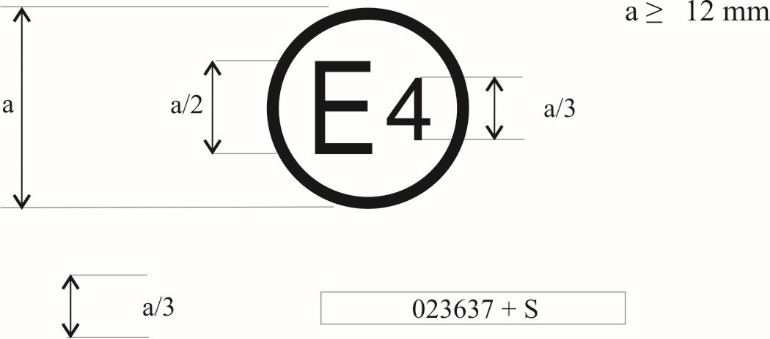 The above example of the approval mark shows that the concerned tyre has been approved in the Netherlands (E4) pursuant to Regulation No. [X], under approval number 0012345. The first two digits of the approval number (00) indicate that the approval was granted according to the requirements original form of this Regulation.Annex 2 – Appendix 2Approval according to Regulation No. [X] coincident with approval of Regulation No. 108 or 109 (Applicable only to retreaded tyres produced by mould cure process - See paragraphs 5.4. and 5.5. of this Regulation)Example 1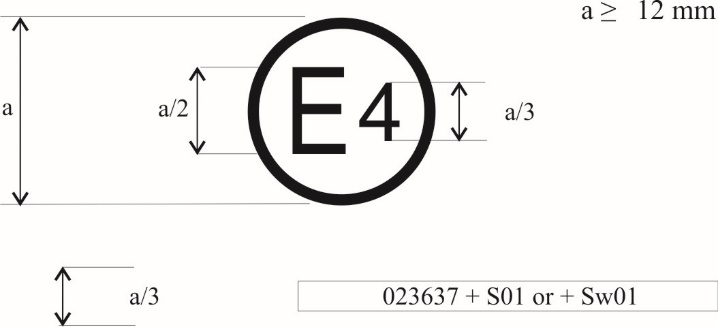 	The above approval mark, affixed to a retreaded tyre according to paragraph 5.5. of this Regulation, shows that the concerned retreaded tyre is produced in a retreading production unit which has been approved in the Netherlands (E4) pursuant to Regulation No. 109 and that it has been also approved in the Netherlands (E4) pursuant to Regulation No. [X]. The first two digits (01) of the approval number pursuant to Regulation No. 109 indicate that the approval was granted pursuant to the 01 series of amendments to that Regulation while the first two digits of the approval number pursuant to Regulation [X[ indicate that the approval was granted pursuant to to original form of that Regulation.Annex 2 – Appendix 3Combinations of markings of approvals issued in accordance with Regulations Nos. 108 or 109 and [X](Applicable only to retreaded tyres produced by mould cure process - See paragraphs 5.4. and 5.5. of this Regulation)Example 1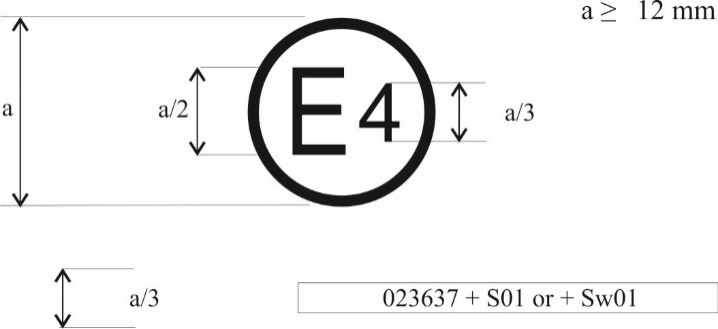 		109R-0136378 + [X]R-00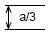 Example 2			109R-0136378+ [X]R-00The above examples of the approval mark, affixed to a retreaded tyre according to paragraph 3.4.3. of this Regulation, show that the concerned tyre is produced in a retreading production unit which has been approved in the Netherlands (E 4) pursuant to Regulation No. 109 under approval number 0136378. It is also marked by "+ [X]R-00", which indicates that the approval of the retreading production unit is complemented by an approval pursuant to Regulation No. [X] in its original form. The first two digits (01) of the approval number pursuant to Regulation No. 109 indicate that the approval was granted pursuant to the 01 series of amendments to that Regulation. The addition (+) sign indicates that the approval granted pursuant to Regulation No. 109 has been complemented by an approval granted pursuant to Regulation No. [X].Submitted by the experts of the small group on retreaded tyresInformal document GRBP-78-31(78th GRBP, 30 August – 1st September 2023,agenda item 7 (f)) Classof tyreSnow grip index(brake on snow method) (a)Snow grip index(brake on snow method) (a)Snow grip index(spin traction method) (b)Snow grip index(acceleration method) (c)Ref.s =, SRTT16Ref. = SRTT16CRef. =  SRTT16Ref.s = SRTT19.5, SRTT22.5C11.07No1.10NoC2No1.021.10NoC3NoNoNo1.25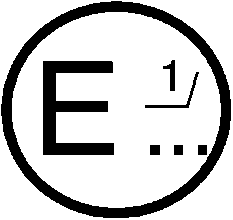 Issued by:Name of administration:..................................................................................................................109R-0136378[X]R-0012345